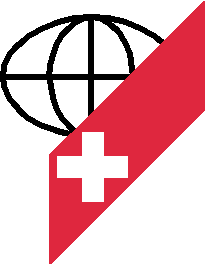 Auslandschweizer-Organisation Organisation des Suisses de l’étranger Organizzazione degli Svizzeri all’estero Organisaziun dals Svizzers a l’ester 							Alpenstrasse 26 							CH – 3006 Bern Tel. +41(0)31 356 61 00 Fax +41(0)31 356 61 01 www.aso.ch, info@aso.chPersonenangaben Kandidat/in für Mitglied Auslandschweizerrat 2017-2021Mit der Unterzeichnung dieses Schreibens ermächtigt das Ratsmitglied die Auslandschweizer-Organisation (ASO) Name und Adresse im Internet zu publizieren, sowie zur Herausgabe der Personendaten an Auslandschweizer in dessen Wahlkreis und an Journalisten. Das Ratsmitglied erklärt, die Wahl in den Auslandschweizerrat anzunehmen und die Aufgaben wahrzunehmen.Ort: __________________ Datum: ________________ Unterschrift: __________________Wir bitten Sie, dieses Formular ausgefüllt und unterschrieben bis spätestens ... .... 2017 an Ihren Schweizerverein per Fax oder per Post zu retournieren.Name VornameStrasse Strasse PLZOrtLandLandTel. PrivatTel. GeschäftFax PrivatFax GeschäftMobiltel.Mobiltel.E-Mail PrivatE-Mail GeschäftSchweizer Adresse (wenn vorhanden)Schweizer Adresse (wenn vorhanden)StrasseStrassePLZOrtTelFaxGeburtsdatumKorrespondenzsprache d  / f Kurzbiographie (bei Platzmangel bitte eine Zusatzseite verwenden) Kurzbiographie (bei Platzmangel bitte eine Zusatzseite verwenden) 